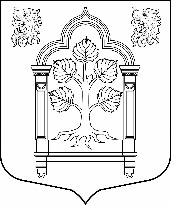 МУНИЦИПАЛЬНЫЙ СОВЕТвнутригородского муниципального образования Санкт-Петербурга муниципального округа Константиновское_________________________________________________________________________________________________________________________________________________________________________198264, Санкт-Петербург, пр. Ветеранов, д. 166, литер А, пом. 16 Н, тел./факс 300-48-80E-mail: mokrug41@mail.ruПризнать утратившим силу решение Муниципального Совета № 35 от 02.10.2019          «О внесении изменений и дополнений в устав внутригородского муниципального образования Санкт-Петербурга муниципального округа Константиновское (принят решением Муниципального Совета муниципального образования муниципального округа Константиновское от 23 октября 2013 г. № 48)».Внести следующие изменения в устав внутригородского муниципального образования Санкт-Петербурга муниципального округа Константиновское:1.1. часть 1 статьи 4 дополнить пунктом 5-1 следующего содержания:«разработка, утверждение (одобрение) и реализация в пределах ведения стратегии социально-экономического развития муниципального образования, плана мероприятий по реализации стратегии социально-экономического развития муниципального образования, прогноза социально-экономического развития муниципального образования на среднесрочный или долгосрочный период, бюджетного прогноза муниципального образования на долгосрочный период, муниципальных программ»;Часть 2 статьи 14 изложить в следующей редакции:«Публичные слушания проводятся по инициативе населения, муниципального совета муниципального образования, главы муниципального образования или главы местной администрации, осуществляющего свои полномочия на основе контракта.Публичные слушания, проводимые по инициативе населения или муниципального совета муниципального образования, назначаются муниципальным советом муниципального образования, а по инициативе главы муниципального образования или главы местной администрации, осуществляющего свои полномочия на основе контракта, - главой муниципального образования».Статью 29 устава внутригородского муниципального образования Санкт-Петербурга муниципального округа Константиновское изложить в следующей редакции:«Статья 29. Заместители главы муниципального образования. 
Временное исполнение обязанностей главы муниципального образования1. Заместители главы внутригородского муниципального образования Санкт-Петербурга муниципального округа Константиновское являются выборными должностными лицами муниципального образования, избираются Муниципальным Советом муниципального образования из своего состава.Официальное сокращенное наименование заместителя главы муниципального образования – заместитель главы муниципального образования Константиновское.Мунципальный Совет вправе избрать из своего состава не более двух заместителей главы муниципального образования. Разграничение полномочий заместителей главы муниципального образования, а также направление их деятельности должны быть указаны в решении Муниципального Совета об их избрании.3. Заместители главы муниципального образования подконтрольны и подотчетны Муниципальному Совету муниципального образования. По вопросам повседневной деятельности Муниципального Совета муниципального образования заместители главы муниципального образования выполняют поручения и указания главы муниципального образования.4. Выборы заместителей главы муниципального образования проводятся в срок, который не может превышать 30 дней со дня избрания Муниципального Совета муниципального образования нового созыва в правомочном составе, но не ранее выборов главы муниципального образования.5. Выборы заместителей главы муниципального образования проводятся при участии в голосовании не менее двух третей от числа избранных депутатов Муниципального Совета муниципального образования.6. Избранными на должность заместителя главы муниципального образования считаются кандидаты, набравшие в ходе голосования более 50 процентов голосов от числа избранных депутатов Муниципального Совета муниципального образования.7. Срок полномочий заместителей главы муниципального образования соответствует сроку полномочий Муниципального Совета муниципального образования, избравшего их из своего состава.8. Полномочия заместителей главы муниципального образования начинаются со дня вступления их в должность и прекращаются в день вступления в должность вновь избранного заместителя главы муниципального образования.9. Полномочия заместителей главы муниципального образования прекращаются досрочно в случаях, установленных федеральным законодательством и законодательством Санкт-Петербурга.10. Заместители главы муниципального образования осуществляют координацию деятельности Муниципального Совета муниципального образования по информированию населения о деятельности Муниципального Совета муниципального образования, не менее одного раза в год представляют отчет о своей деятельности Муниципальному Совету муниципального образования. 11. Во всех случаях, когда глава муниципального образования временно (в связи с болезнью, отпуском, командировкой и т.п.) не может исполнять свои обязанности, их временно исполняет заместитель главы муниципального образования, указанный в решении Муниципального Совета при его избрании.12. В случаях досрочного прекращения полномочий главы муниципального образования, за исключением случая досрочного прекращения полномочий главы муниципального образовании в связи с досрочным прекращением полномочий Муниципального Совета муниципального образования, полномочия главы муниципального образования временно исполняет заместитель главы муниципального образования, указанный в решении Муниципального Совета при его избрании, до вступления в должность главы муниципального образования вновь избранного Муниципальным Советом муниципального образования из своего состава.13. В случае досрочного прекращения полномочий главы муниципального образования в связи с досрочным прекращением полномочий Муниципального Совета муниципального образования временное исполнение обязанностей главы муниципального образования возлагается Муниципальным Советом муниципального образования на иное лицо до вступления в должность главы муниципального образования, избранного Муниципальным Советом муниципального образования нового созыва из своего состава. Временно исполняющий обязанности главы муниципального образования не имеет права внеочередного созыва заседания Муниципального Совета муниципального образования.14. Заместитель главы муниципального образования, уполномоченный на временное исполнение полномочий главы муниципального образования, может исполнять свои полномочия как на постоянной, так и на непостоянной основе.Заместитель, не уполномоченный на временное исполнение полномочий главы муниципального образования, исполняет свои полномочия на непостоянной основе.15. Полномочия заместителей главы муниципального образования прекращаются досрочно в случае:1) смерти;2) отставки по собственному желанию;3) признания судом недееспособным или ограниченно дееспособным;4) признания судом безвестно отсутствующим или объявления умершим;5) вступления в отношении его в законную силу обвинительного приговора суда;6) выезда за пределы Российской Федерации на постоянное место жительства;7) прекращения гражданства Российской Федерации, прекращения гражданства иностранного государства - участника международного договора Российской Федерации, в соответствии с которым иностранный гражданин имеет право быть избранным в органы местного самоуправления, приобретения им гражданства иностранного государства либо получения им вида на жительство или иного документа, подтверждающего право на постоянное проживание гражданина Российской Федерации на территории иностранного государства, не являющегося участником международного договора Российской Федерации, в соответствии с которым гражданин Российской Федерации, имеющий гражданство иностранного государства, имеет право быть избранным в органы местного самоуправления;8) отзыва избирателями;9) досрочного прекращения полномочий Муниципального Совета муниципального образования;10) призыва на военную службу или направления на заменяющую ее альтернативную гражданскую службу;11) в иных случаях, установленных федеральными законами».1.4.Часть 13 статьи 30 изложить в следующей редакции:«Депутат Муниципального Совета должен соблюдать ограничения, запреты, исполнять обязанности, которые установлены Федеральным законом от 25 декабря 2008 года N 273-ФЗ "О противодействии коррупции" и другими федеральными законами. Полномочия депутата Муниципального Совета прекращаются досрочно в случае несоблюдения ограничений, запретов, неисполнения обязанностей, установленных Федеральным законом от 25 декабря 2008 года N 273-ФЗ "О противодействии коррупции", Федеральным законом от 3 декабря 2012 года N 230-ФЗ "О контроле за соответствием расходов лиц, замещающих государственные должности, и иных лиц их доходам", Федеральным законом от 7 мая 2013 года N 79-ФЗ "О запрете отдельным категориям лиц открывать и иметь счета (вклады), хранить наличные денежные средства и ценности в иностранных банках, расположенных за пределами территории Российской Федерации, владеть и (или) пользоваться иностранными финансовыми инструментами", если иное не предусмотрено Федеральным законом от 06.10.2003 № 131-ФЗ "Об общих принципах организации местного самоуправления в Российской Федерации"».1.5.Дополнить статью 30 частями 13.1 – 13.3 следующего содержания:«13.1. Проверка достоверности и полноты сведений о доходах, расходах, об имуществе и обязательствах имущественного характера, представляемых в соответствии с законодательством Российской Федерации о противодействии коррупции депутатом проводится по решению Губернатора Санкт-Петербурга в порядке, установленном законом Санкт-Петербурга.13.2. К депутату, Муниципального Совета, представившему недостоверные или неполные сведения о своих доходах, расходах, об имуществе и обязательствах имущественного характера, а также сведения о доходах, расходах, об имуществе и обязательствах имущественного характера своих супруги (супруга) и несовершеннолетних детей, если искажение этих сведений является несущественным, могут быть применены следующие меры ответственности:1) предупреждение;2) освобождение депутата Муниципального Совета от должности в Муниципальном Совете с лишением права занимать должности в Муниципальном Совете до прекращения срока его полномочий;3) освобождение от осуществления полномочий на постоянной основе с лишением права осуществлять полномочия на постоянной основе до прекращения срока его полномочий;4) запрет занимать должности в Муниципальном Совете до прекращения срока его полномочий;5) запрет исполнять полномочия на постоянной основе до прекращения срока его полномочий.13.3. Порядок принятия решения о применении к депутату, члену выборного органа местного самоуправления, выборному должностному лицу местного самоуправления мер ответственности, указанных в части 13.2 настоящей статьи, определяется муниципальным правовым актом в соответствии с законом субъекта Российской Федерации».2. Настоящее решение направить для государственной регистрации в Главное управление Министерства юстиции по Санкт-Петербургу в порядке, установленном действующим законодательством.3. Настоящее решение подлежит официальному опубликованию после государственной регистрации.4. Контроль исполнения настоящего решения возложить на главу муниципального                    образования.Глава муниципального образования                                                           Т.В. Зыкова«__»_____2019года  Санкт-Петербург  Санкт-ПетербургРЕШЕНИЕ (проект)РЕШЕНИЕ (проект)РЕШЕНИЕ (проект)РЕШЕНИЕ (проект)РЕШЕНИЕ (проект)РЕШЕНИЕ (проект)РЕШЕНИЕ (проект)РЕШЕНИЕ (проект)РЕШЕНИЕ (проект)РЕШЕНИЕ (проект)О принятии проекта решения «О внесении изменений и дополнений в устав внутригородского муниципального образования Санкт-Петербурга муниципального округа Константиновское (принят решением Муниципального Совета муниципального образования муниципального округа Константиновское от 23 октября 2013 г. № 48)»О принятии проекта решения «О внесении изменений и дополнений в устав внутригородского муниципального образования Санкт-Петербурга муниципального округа Константиновское (принят решением Муниципального Совета муниципального образования муниципального округа Константиновское от 23 октября 2013 г. № 48)»О принятии проекта решения «О внесении изменений и дополнений в устав внутригородского муниципального образования Санкт-Петербурга муниципального округа Константиновское (принят решением Муниципального Совета муниципального образования муниципального округа Константиновское от 23 октября 2013 г. № 48)»О принятии проекта решения «О внесении изменений и дополнений в устав внутригородского муниципального образования Санкт-Петербурга муниципального округа Константиновское (принят решением Муниципального Совета муниципального образования муниципального округа Константиновское от 23 октября 2013 г. № 48)»О принятии проекта решения «О внесении изменений и дополнений в устав внутригородского муниципального образования Санкт-Петербурга муниципального округа Константиновское (принят решением Муниципального Совета муниципального образования муниципального округа Константиновское от 23 октября 2013 г. № 48)»О принятии проекта решения «О внесении изменений и дополнений в устав внутригородского муниципального образования Санкт-Петербурга муниципального округа Константиновское (принят решением Муниципального Совета муниципального образования муниципального округа Константиновское от 23 октября 2013 г. № 48)»В связи с внесением изменений в Закон Санкт-Петербурга от 23.09.2009 № 420-79 «Об организации местного самоуправления в Санкт-Петербурге, на основании проведенных публичных слушаний муниципальный советВ связи с внесением изменений в Закон Санкт-Петербурга от 23.09.2009 № 420-79 «Об организации местного самоуправления в Санкт-Петербурге, на основании проведенных публичных слушаний муниципальный советВ связи с внесением изменений в Закон Санкт-Петербурга от 23.09.2009 № 420-79 «Об организации местного самоуправления в Санкт-Петербурге, на основании проведенных публичных слушаний муниципальный советВ связи с внесением изменений в Закон Санкт-Петербурга от 23.09.2009 № 420-79 «Об организации местного самоуправления в Санкт-Петербурге, на основании проведенных публичных слушаний муниципальный советВ связи с внесением изменений в Закон Санкт-Петербурга от 23.09.2009 № 420-79 «Об организации местного самоуправления в Санкт-Петербурге, на основании проведенных публичных слушаний муниципальный советВ связи с внесением изменений в Закон Санкт-Петербурга от 23.09.2009 № 420-79 «Об организации местного самоуправления в Санкт-Петербурге, на основании проведенных публичных слушаний муниципальный советВ связи с внесением изменений в Закон Санкт-Петербурга от 23.09.2009 № 420-79 «Об организации местного самоуправления в Санкт-Петербурге, на основании проведенных публичных слушаний муниципальный советВ связи с внесением изменений в Закон Санкт-Петербурга от 23.09.2009 № 420-79 «Об организации местного самоуправления в Санкт-Петербурге, на основании проведенных публичных слушаний муниципальный советВ связи с внесением изменений в Закон Санкт-Петербурга от 23.09.2009 № 420-79 «Об организации местного самоуправления в Санкт-Петербурге, на основании проведенных публичных слушаний муниципальный советВ связи с внесением изменений в Закон Санкт-Петербурга от 23.09.2009 № 420-79 «Об организации местного самоуправления в Санкт-Петербурге, на основании проведенных публичных слушаний муниципальный советРЕШИЛ:РЕШИЛ:РЕШИЛ:РЕШИЛ:РЕШИЛ:РЕШИЛ:РЕШИЛ:РЕШИЛ:РЕШИЛ:РЕШИЛ: